Kepada Yth No ID . Kelompok Di      TempatMengharap kehadiranya pada :Hari/Tgl	: Rabu/15 Nopember 2017.Jam	: 11:00 WIBTempat : Balai Desa WonokampirAcara 	: Pengambilan Kartu TaniKeterangan :  1. Tidak boleh diwakilkan 		sesuai nama diatas	         		         2. Membawa Foto Kopi KTP	         		         3. Hadir tepat waktuDemikian untuk menjadikan maklum .Wonokampir, 13 Nopember 2017.Hormat KamiPJ SekdesTtdGipurKepada Yth No ID . Kelompok Di        TempatMengharap kehadiranya pada :Hari/Tgl	: Rabu/15 Nopember 2017.Jam	: 11:00 WIBTempat : Balai Desa WonokampirAcara 	: Pengambilan Kartu TaniKeterangan :  1. Tidak boleh diwakilkan 		sesuai nama diatas	         		         2. Membawa Foto Kopi KTP	         		         3. Hadir tepat waktuDemikian untuk menjadikan maklum .Wonokampir, 13 Nopember 2017.Hormat KamiPJ SekdesTtdGipurKepada Yth No ID . Kelompok Di         TempatMengharap kehadiranya pada :Hari/Tgl	: Rabu/15 Nopember 2017.Jam	: 11:00 WIBTempat : Balai Desa WonokampirAcara 	: Pengambilan Kartu TaniKeterangan :  1. Tidak boleh diwakilkan 		sesuai nama diatas	         		         2. Membawa Foto Kopi KTP	         		         3. Hadir tepat waktuDemikian untuk menjadikan maklum .Wonokampir, 13 Nopember 2017.Hormat KamiPJ SekdesTtdGipurKepada Yth No ID . Kelompok Di        TempatMengharap kehadiranya pada :Hari/Tgl	: Rabu/15 Nopember 2017.Jam	: 11:00 WIBTempat : Balai Desa WonokampirAcara 	: Pengambilan Kartu TaniKeterangan :  1. Tidak boleh diwakilkan 		sesuai nama diatas	         		         2. Membawa Foto Kopi KTP	         		         3. Hadir tepat waktuDemikian untuk menjadikan maklum .Wonokampir, 13 Nopember 2017.Hormat KamiPJ SekdesTtdGipur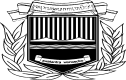 